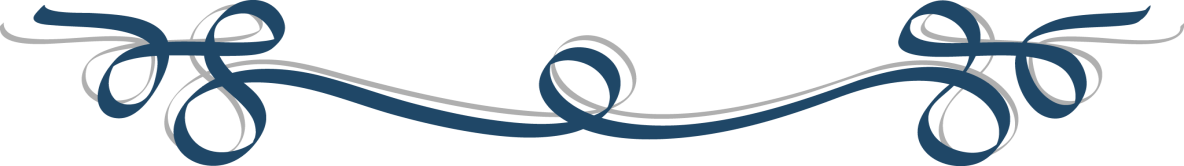 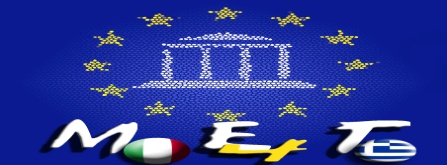 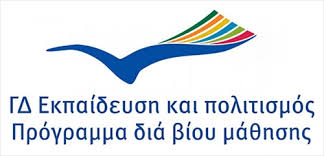 ΠΡΟΣΚΛΗΣΗΗ Διεύθυνση Δευτεροβάθμιας Εκπαίδευσης Πέλλας, σας προσκαλεί στην ημερίδα που διοργανώνει, την Πέμπτη 10 Απριλίου, ώρα 12.00 – 14.00, στην Αίθουσα του Δημοτικού Συμβουλίου στο Δημαρχείο Πέλλας στα Γιαννιτσά, με κεντρικό θέμα:                                              «H Μουσειακή Εκπαίδευση των Εφήβων».Κατά τη διάρκεια της ημερίδας θα δημοσιοποιηθεί η Μουσειοσκευή που σχεδιάστηκε στα πλαίσια του Ευρωπαϊκού Προγράμματος Comenius-REGIO: «Μουσειακή Εκπαίδευση για Εφήβους», το οποίο συντονίζει η Δ.Δ.Ε. Πέλλας.ΠΡΟΣΚΛΗΣΗΗ Διεύθυνση Δευτεροβάθμιας Εκπαίδευσης Πέλλας, σας προσκαλεί στην ημερίδα που διοργανώνει, την Πέμπτη 10 Απριλίου, ώρα 12.00 – 14.00, στην Αίθουσα του Δημοτικού Συμβουλίου στο Δημαρχείο Πέλλας στα Γιαννιτσά, με κεντρικό θέμα:                                              «H Μουσειακή Εκπαίδευση των Εφήβων».Κατά τη διάρκεια της ημερίδας θα δημοσιοποιηθεί η Μουσειοσκευή που σχεδιάστηκε στα πλαίσια του Ευρωπαϊκού Προγράμματος Comenius-REGIO: «Μουσειακή Εκπαίδευση για Εφήβους», το οποίο συντονίζει η Δ.Δ.Ε. Πέλλας.Ο Διευθυντής Δ.Δ.Ε Πέλλας,Δρ. Κωνσταντίνος ΚούγκαςΟ Διευθυντής Δ.Δ.Ε Πέλλας,Δρ. Κωνσταντίνος Κούγκας